«Характеристика профессиональной деятельности педагога-психолога Синеокой Оксаны Викторовны »Горжусь профессией своей…За то, что душу человека согреваю,За то, что я могу понять детей.И детство вместе с ними проживаю.Кусочек сердца людям отдавать,Такая у психолога работа!Сведения о профессиональном и дополнительном профессиональном образовании:Дата рождения: 28 декабря 1978 года Образование: высшееОбщий стаж работы: 14  летПедагогический стаж: 14 летКвалификационная категория: высшаяПрофессиональное образование: Смоленский государственный педагогический университет, г. Смоленск, квалификация «Учитель начальных классов» по специальности «Педагогика и методика начального образования» диплом ДВС 0037846 от 18.06.2001год Дополнительное образование: Смоленский государственный педагогический университет, г. Смоленск, квалификация «Педагог-психолог» по специальности «Психология», диплом ПП № 354634 от 22.10.2002 год.ООО «Высшая школа делового администрирования» г. Екатеренбург по программе дополнительного профессионального  образования «Оказание первой помощи», удостоверение о повышении квалификации регистрационный номер № 0004269 от 26.05.2018 год.ООО «Высшая школа делового администрирования» г. Екатеренбург по программе дополнительного профессионального  образования «Формирование профессиональной компетентности учителя русского языка и литературы в условиях реализации ФГОС ООО и СОО» удостоверение о повышении квалификации регистрационный номер № 00049026 от 12 ноября 2019 года.Сведения об особенностях организации и об особенностях субъектов образовательных отношений, включенных в программу профессиональной деятельности конкурсанта:Полное наименование организации: Муниципальное казённое общеобразовательное учреждение «СОШ №1 ст. Кардоникской».Юридический адрес учреждения: 369154 Карачаево-Черкесская республика, Зеленчукский район, ст. Кардоникская, ул. Октябрьская, 32Контактный телефон: 8(87878)35-2-42Электронный адрес:mkousoshkardon@mail.ruДиректор: Ильинова Надежда ДмитриевнаПродолжительность учебной недели: 5-ти дневная учебная неделя.Форма обучения: очная.Профессиональная деятельность в данной организации как педагога-психолога, начата с 2002 года.Деятельность организации осуществляется интересах обучающихся и включает в себя социально-психологическую защиту обучающихся, обучение и воспитание, аттестацию, привлечение обучающихся к общественно-полезной деятельности и т.д. Данные направления включены в основу программы моей профессиональной деятельности в форме психолого-педагогического  сопровождения (системы «профессиональной деятельности педагога-психолога, охватывающая всех субъектов учебно-воспитательного процесса в школе, по созданию социально-психологических условий для полноценного развития, успешного обучения и воспитания обучающихся».Сведения о цели, задачах и основных направлениях профессиональной деятельности в соответствии с профессиональным стандартом «Педагог-психолог»(психолог в сфере образования)Основная цель моей профессиональной деятельности: психолого-педагогическое сопровождение образовательного процесса в образовательной организации, основных и дополнительных образовательных программ; оказание психолого-педагогической помощи лицам с ограниченными возможностями здоровья, испытывающим трудности в освоении основных общеобразовательных программ, развитии и социальной адаптации.Сходство в трудовых функциях этих двух групп раскрыты в основных направлениях моей деятельности образовательном учреждении: - психологическая диагностика - получение своевременной информации об индивидуально-психологических особенностях детей, динамике процесса их развития; - психологическое просвещение - формирование у родителей, педагогического персонала и руководителей образовательных учреждений потребности в психологических знаниях и желания использовать их в интересах собственного развития; - психологическая профилактика - обеспечение условий оптимального перехода детей на следующую возрастную ступень, предупреждение возможных отклонений в психическом развитии и становлении личности в процессе непрерывной социализации, а также разработка конкретных рекомендаций; - психологическое консультирование - консультирование по вопросам управления педагогическим составом, педагогов по вопросам развития, обучения и воспитания детей, то есть всех участников образовательного процесса; - развивающая и психокоррекционная работа - активное взаимодействие педагога-психолога с детьми и взрослыми, направленное на развитие и становление личности школьников, а также участие в разработке, апробации и внедрении различных программ;- организационно-методическая работа и экспертиза образовательной среды. Различие же определяет направления работы - классический образовательный процесс или оказание психолого-педагогической помощи лицам с ОВЗ и несовершеннолетним обучающимся с девиантным поведением.Перечень применяемых психолого-педагогических технологий, методик, программ в соответствии с задачами профессиональной деятельности.Работая с детьми, постоянно ориентируюсь на их личностные структуры.В свою психолого-педагогическую деятельность включаю различные технологии, способствующие всестороннему развитию гармоничной личности ребенка:здоровьесберегающие технологии– это система мер, включающая взаимосвязь и взаимодействие всех факторов образовательной среды, направленных на сохранение здоровья ребенка на всех этапах его обучения и развития, формирование у него необходимых знаний, умений, навыков по здоровому образу жизни.информационно-коммуникационные  технологии - активно применяются во многих направлениях деятельности педагога-психолога: в психодиагностике, при организации психологического просвещения и психопрофилактики, в психокоррекционном направлении, а также в организационно-методической работе.личностно-ориентированные технологии ставят в центр всей школьной социально-психологической системы личность ребенка, обеспечение комфортных, бесконфликтных и безопасных условий ее развития, реализации ее природных потенциалов. Стараюсь достичь психокоррекционного эффекта, путем установления положительного эмоционального контакта с ребенком. Принимаю детей, такими, какие они есть. В коррекционно – развивающей деятельности использую метод песочной терапии, который уникален и одинаково эффективен, как для взрослых, так и для детей. Песок как мы знаем, заземляет негативную энергию. Это направление содержит в себе мощнейший коррекционный ресурс. В песочнице раскрывается внутренний мир ребенка, где он может выплеснуть все свои недовольства, переживания, травмы.Сказкотерапия - это метод, использующий сказочную форму для интеграции личности, развития творческих способностей, совершенствования взаимодействия с окружающим миром. Данный метод помогает скорректировать психологические проблемы личности ребенка благодаря сказкам, волшебным историям, басням и былинам. В каждой сказке имеется свой смысл. Каждая сказка решает какую-то проблему – например, низкую самооценку, неуверенность или чувство неполноценности. Использую сборник терапевтических сказок «50 исцеляющих сказок от 33 капризов». Сопереживая сказочным героям, дети обращаются к своим чувствам. Им легче рефлексировать свои поступки, осознавать причины своих волнений через сказочные образы, позволяет снизить тревогу у детей, сформировать позитивные модели поведения в реальной жизни. Куклотерапия- метод психологической помощи детям, заключающийся в коррекции их поведения и эмоционального состояния посредством кукольного театра. Данный метод призван помочь в устранении болезненных переживаний у детей, укреплять их психическое здоровье, улучшать социальную адаптацию, развивать самосознание, разрешать конфликты в условиях коллективной творческой деятельности. Эти методы (сказкотерапия, куклотерапия,  песочная терапия) часто использую в работе с младшими школьниками (коррекция тревожности, страхов), но иногда они незаменимы и в работе с подростками.  Использую коллективное рисование - «Рисуем всей группой», а также индивидуальное рисование. Релаксационные психотехники и методы саморегуляции - Релаксационные упражнения провожу под спокойную музыку. Регулярное выполнение этих упражнений делает ребёнка более спокойным, уравновешенным, а также позволяет лучше понять свои чувства. Диагностический минимум я определяю сама, исходя из потребностей школы, в которой  работаю.Диагностический инструментарийВ работе используются следующие программы и разработки: Крайникова Т.А. Мир открытых сердец: учимся понимать, сопереживать и управлять своими чувствами. Методическое пособие.2-е изд.- Майкоп: ООО «Полиграф-Юг», 2016.-284с.:илл.Крайникова Т.А. Переходим в пятый класс! Экспресс-диагностика к обучению в основной школе: Практическое руководство для педагогов-психологов и учителей начальной школы.- М.: Генезис, 2015.-96с.Глазунов Д.А. Психология: развивающие занятия, 1 класс. Методическое пособие с электронным приложением/ ав.-сост. Д.Глазунов.-  М.: Глобус, 2008.-240 с.-(Школьный психолог)ЯзыкановаЕ.В. Психология. Развивающие занятия: тесты, игры, упражнения. 1,2,3,4 класс».  М.: Издательство Экзамен, 2011.-79 с.А.Л. Сиротюк «Синдром дефицита внимания с гиперактивностью». -  М.: ТЦ Сфера, 2008- 128с.Микляева А.В. Я – подросток. Программа уроков психологии. — СПб.: Речь, 2006. — 336 с.Хухлаева О.В. Тропинка к своему Я: уроки психологии в начальной школе (1-4).(5-6) — М.: Генезис, 2017. – 312 с.Амбросьева Н.Н. Классный час с психологом: сказкотерапия для школьников: методическое пособие.-3-е изд.- М.: Глобус, 2008.-189 с.Перечень разработанных  локальных или методических документов, медиапродуктов, программ, проектов и др.В период профессиональной деятельности как педагог – психолог, разработала:Положение о психологической службе в ОУ;Положение о школьной службе медиации.Программа коррекционно-развивающих занятий по адаптации первоклассников к школьному обучению «Психология. Развивающие занятия»;Программа коррекционно-развивающих занятий для детей с ОВЗ по развитию познавательной сферы;Программа адаптационных  занятий для обучающихся 5-го класса «Я-пятиклассник»;Программа по профилактике агрессивного поведения подростков «группы риска» «Ветер перемен».Программа развивающих занятий по профориентации школьников «Твоя профессиональная карьера».Основываясь на анализе психолог-педагогической теории и практики, были разработаны методические рекомендации:Буклеты для родителей и детей «Мифы и правда о наркотиках», «Скажи наркотикам «нет»;Памятка для родителей «Безопасность детей в интернете»;Картотека упражнений «Арт-терапия в работе с детьми младшего школьного возраста»;Рекомендации родителям детей с СДВГ;Конспекты занятий по сказкотерапии и др.В рамках общерегиональной программы профилактики наркотиков в детско-юношеской среде, был подготовлен видеоролик «Мы против наркотиков, мы выбираем спорт», презентации.По результатом проделанной работы и в целях обмена опытом  результате с педагогами –психологами региона были опубликованы следующие материалы: «Куклотерапия как одна из техник арт-терапии в работе педагога с детьми https:// infourok.ru/kukloterapiya-kak-odna-iz-tehnik-artterapii-v-rabote-pedagoga-s-detmi-3809383.html«Нужна ли теория поколений современной школе» https://infourok.ru/nuzhna-li-teoriya-pokoleniy-sovremennoy-shkole-3809387.htmlОбобщенные итоги профессиональной деятельности за последние  3 годаМоя профессиональная деятельность осуществлялась по следующим направлениям: диагностическое, консультационное, коррекционно-развивающее, просветительское и профилактическое, организационно-методическое. Психологическая диагностика осуществлялась фронтально и индивидуально.Количественный и качественный анализ диагностической работы в 1классах. По результатам проведенной диагностики можно сделать вывод, что на момент поступления в школу у большинства первоклассников отмечается средний уровень психологической готовности к обучению в школе. Данные диагностики вносятся в диагностическую карту детей по классам. Так же, основываясь на результатах диагностики для педагогов составляется резюмирующие карты, где с одной стороны прописываются особенности психической сферы личности каждого ученика, а на обороте - заключение и рекомендации по дальнейшей работе с первоклассниками.Для эффективной организации психолого-педагогической поддержки обучающихся относительно их самопознания, используется системность в рамках программы саморазвития. Моя «Тропинка к своему Я» начинает прокладываться в 4 классе (для 4-ов я подобрала набор методик, нацеленных на анализ и самопознание «Кем быть?» Романовой Е.С., методики «Кто виноват?», «Радости и огорчения в моей жизни» Рогова Е.И. , методические разработки Хухлаевой О.В.  Далее в 5 классе мы вместе с детьми определяем их виды мышления, памяти, уровни развития воображения и др., что, несомненно,  является продолжением пути по тропинке самопознания и способствует развитию навыков самоанализа. К 11 классу обучающие уже самостоятельно могут  выработать свою жизненную позицию и стратегию саморазвития, исходя из знания своих способностей, возможностей, собственного уровня притязаний, самооценки, индивидуально-типологических особенностей (темп работоспособности, темперамент), эмоционально-личностной сферы, волевой, межличностных отношений на разных возрастных этапах. Данную систему можно изобразить следующим образом.Система работы с самопознанием Системность и последовательность моей психолого-педагогической технологии облегчает школьникам процесс обучения в школе и  процесс взаимодействия с окружающими, а педагогам помогает более продуктивно организовывать учебно-воспитательный процесс.Помимо этого, ведётся работа по диагностике психологической адаптации учащихся 5-х классов к обучению в средней школе. Результаты диагностики особенностей психологической адаптации учащихся 5- х классов к обучению в средней школе приведены в таблице.Результаты диагностики особенностей психологической адаптации учащихся 5- х классов к обучению в средней школеПо результатам проведенной диагностики можно сделать вывод, что у большинства пятиклассников отмечается средний уровень учебной мотивации, школьная тревожность находится в пределах нормы.Моя профориентационная деятельность заключается в осуществлении психологического сопровождения предпрофильной подготовки обучающихся и направлена на выявление интересов, склонностей и способностей школьников, на оказание психологической помощи в приобретении жизненных ценностей, связанных с личностным становлением. Я отслеживаю результативность своей деятельности с помощью мониторинговых технологий по трем параметрам:способность ребенка к самоанализу;развитость потребностей, как внутреннего перехода личности от частного к общему;наличие предпосылок индивидуальности, учитывая свои способности.Представляю сравнительные показатели психологической готовности старшеклассников к самоопределению за четырехлетний период времени. По диагонали отображены года, а по вертикали процентное соотношение наличия выше сказанных параметров.                          2017         2018          2019           2020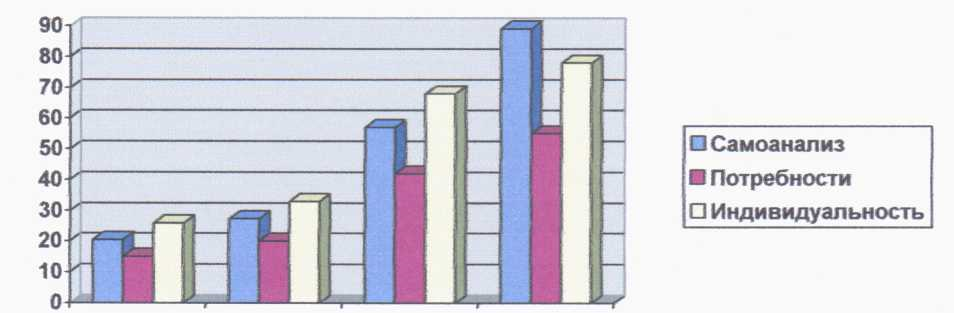 Как видно из диаграммы, все три показателя имеют стабильную тенденцию к росту. Это дает мне положительный ответ на вопрос о правильности выбора темы, методов и приемов технологии моей работы.Ежегодно проводится профориентационная работа, которая включает в себя диагностику готовности к выбору профессии и проведение развивающих занятий «Твоя профессиональная карьера». Изменения, произошедшие у детей после использования развивающих занятий показаны в таблице. Сравнительные данные диагностики обучающихся 9-х классов Анализ результатов диагностической работы позволил нам так же выявить проблемные точки и определить дальнейшие направления профессиональной деятельности в образовательном учреждении. Основываясь на результатах нашей работы были определены следующие задачи:способствовать повышению уровня психологической адаптации к обучению в школе у учащихся 1-х, 5-х, 10-х классов;способствовать снижению неблагополучного эмоционального состояния у учащихся 8 – 10 классов;научить учащихся 9-х классов ориентироваться в мире профессий, в ситуации на рынке труда, в собственных индивидуальных особенностях в целях повышения уровня психологической готовности к выбору профессии.Экспериментальная работа по внедрению программы сопровождения гиперактивных детей в начальной школе «Дети, которых не понимают взрослые» проводилась мною в2018-2019 учебном году на базе 1-2 классов (6 классов).Исследование проводилось в 3 этапа: констатирующий, промежуточный и контрольный. Всего в исследовании принимало 146 обучающихся (на констатирующем этапе – сентябрь 2018).  С 16 обучающимися, у которых выявились признаки СДВГ,  проводилась промежуточная (январь, 2019)  и контрольная диагностика (май, 2019) , они же были включены в группу для коррекционно-развивающих занятий по данной программе.Уровень устойчивости внимания , самоконтроля и произвольности по тестам самоконтроля и произвольности и устойчивости внимания «Перепутанные линии». Таким образом, сравнивая по таблице  процентное соотношение уровней развития устойчивого внимания, самоконтроля и произвольного поведения до и после внедрения данной программы,  у гиперактивных детей  наблюдается положительная динамика сформированности этих показателей.Коррекционно-развивающая работа включала разработку, модификацию и реализацию коррекционно-развивающих программ в соответствии с поставленными задачами.Охват учащихся коррекционно-развивающими программамиОсобое значение работе уделяется вопросам адаптации детей с ОВЗ в условиях общеобразовательной школы. Для этих целей я разрабатываю и осуществляю индивидуальные маршруты психолого-педагогического сопровождения. Провожу консультации педагогов по вопросам особенностей взаимодействия с детьми, имеющими особые образовательные потребности, а также динамике их развития. Выводы. Проведенную коррекционно-развивающую работу с детьми в целом можно считать достаточно успешной. Но, в то же время, она выявила некоторые недостатки в знаниях, структуре программ и методической оснащенности, определив тем самым основные ориентиры для дальнейшего совершенствования собственной психолого-педагогической деятельности.Консультативное направление моей работы ведется со всеми субъектами образовательного процесса (дети, родители, педагоги, администрация), и осуществляется как в групповой, так и в индивидуальной форме на следующие темы:особенности младшего школьного возраста (причины «плохого» поведения, неуспеваемость, низкая учебная мотивация, гиперактивность, импульсивность, вопросы детского воровства и др.);особенности подросткового возраста (тревожность, комфортность референтной группе, лживость, противоправные действия);особенности детско–родительских отношений (предпочитаемый стиль в воспитании, как понять своего растущего, меняющегося ребенка, как наладить с ним общение, и др.).Результатами консультаций была выдача рекомендаций, иногда направление к смежному специалисту.По направлению психологическое просвещение, психопрофилактика были проведены Профилактическая работа:Профилактика употребления ПАВ Суицид и жестокое обращение с детьми.Профилактика безнадзорности правонарушений.Профилактика асоциальных явлений и др.Уже традицией стало проводить в нашей школе «Неделю психологии» как один из видов психологического просвещения.Цель данного мероприятии: создание условий для формирования психологической культуры среди обучающихся, педагогов, родителей; улучшение психологического микроклимата в системах: «ученик – ученик», «ученик – педагог», «педагог- родитель».В целом можно сказать, что «Недели психологии»  всегда проходят  на хорошем уровне. У детей и взрослых преобладает  позитивное настроение. Проводя «Неделю психологии» уже не первый год, я могу сделать вывод о том, что с каждым разом ребята и взрослые всё активнее включаются в нестандартные виды деятельности, с интересом принимают участие в различных акциях, мастер-классах, тренингах, психологических играх, круглых столах, тем самым повышая уровень своих психологический знаний. Методическую деятельность за истекший период можно оценить, как достаточно продуктивную. В дальнейшем необходимо на основании анализа деятельности доработать имеющиеся программы и разработать новые с учетом потребностей участников образовательного процесса.Анализируя всю проведенную за истекший период работу можно сказать о том, что вся деятельность велась в соответствии с перспективным планом работы и по всем направлениям. Проведенная работа позволила выявить собственные профессиональные возможности, а также определить основные пути для реализации собственной деятельности и профессионального роста в дальнейшем.Цель диагностикиДиагностический инструментарийУровень адаптации в ОУАнкета для педагогов "Уровень адаптации"; методика Лускановой, ЦТО, проективная рисуночная методика "Я в школе", опросник Спилбергера- Ханина, "Неоконченные предложения", тест Филлипса.Уровень развития познавательных процессов.Разрезные картинки, исключение лишнего, 10 слов, 12 символов (определение уровня развития слуховой и визуальной памяти) , тест Керна-Йерасека, методика "Дорисуй фигуру", нахождение недорисованных деталей, рисунок человека, тест Тулуз-Пьерона, корректурная проба, простые аналогии, сложные аналогии, последовательные картинки.Определение актуального эмоционального состояния.Тест Люшера, методика Спилбергера-Ханина, определение уровня профессионального выгорания, методика Филлипса, методика Кучера, опросник Захарова.Особенности личности.опросник Леонгарда-Шмишека, проективная рисуночная методика "Несуществующее животное", опросник Басса-Дарки, методика  "Дом, дерево, человек", "Неоконченные предложения", КОС, методика Дембо-Рубинштейна «Лесенка».Особенности социальных взаимоотношенийОпросники для родителей (АСВ, PARI), ЦТО, "Дом, дерево, человек", проективная методика «Рисунок семьи», социометрия, семейная социограмма, "Неоконченные предложения", рисунок "Я в школе", анкета Лускановой, "Кинетический рисунок семьи" , проективная рисуночная методика "Семья животных", методика изучения сплочения ученического коллектива Л.И.Уманского.Определение профессиональной направленностиДДО, методика Холланда, КОС, карта интересов.Название методикиУровень готовности к школьному обучению201820192020Диагностика психологической готовности учащихся 1-х классов к обучению в школе (комплект диагностических методик) высокий 7%9%9%Диагностика психологической готовности учащихся 1-х классов к обучению в школе (комплект диагностических методик) средний 86%87%88%Диагностика психологической готовности учащихся 1-х классов к обучению в школе (комплект диагностических методик) низкий7%4%3%Всего участвовало человек72ч.73 ч.68ч.Самопознание личностиСамопознание личностиСамопознание личностиСамопознание личностиСамопознание личностиСамопознание личностиСамопознание личности4 класс5 класс6 класс7 класс8 класс9 класс10,11 клИнтересыПотребности познавательные интересыСамооценка и уровень притязанийОбщие и специальные способностиИндивидуально-типологические особенностиПрофессиональные предпочтения, волевая и эмоционально-личностная сферыМоё место в межличностных отношенияхНазвание методикиОктябрь 2017 г.Октябрь 2017 г.Октябрь 2018 г.Октябрь 2018 г.Ноябрь 2019Ноябрь 2019«Оценка школьной мотивации» (Н. Лусканова)высокий уровень учебной мотивации24%высокий уровень учебной мотивации12%высокий уровень учебной мотивации11%«Оценка школьной мотивации» (Н. Лусканова)средний уровень68%средний уровень68%средний уровень79%«Оценка школьной мотивации» (Н. Лусканова)низкий уровень8%низкий уровень0низкий уровень0Опросник школьной тревожности (Филлипс).высокий уровень тревожности5%высокий уровень тревожности5%высокий уровень тревожности4%Опросник школьной тревожности (Филлипс).повышенный уровень тревожности21%повышенный уровень тревожности15%повышенный уровень тревожности16%Опросник школьной тревожности (Филлипс).в пределах нормы74%в пределах нормы80%в пределах нормы85%Название методики2017-20182018-20192019-2020«Готовность к выбору профессии» методика В. Б. Успенскоговысокий уровень готовности к выбору профессии21%27%28%«Готовность к выбору профессии» методика В. Б. Успенскогосредний уровень67%64%66%«Готовность к выбору профессии» методика В. Б. Успенскогонизкий уровень12%9%6%Всего 16 чел.Количество обучающихся (до/после)Проценты (до/после)Низкий уровень8/342%/25%Средний уровень5/835%/42%Высокий уровень3/523%/33%п/пНазвание программыКонтингентКол-во занятий за 2017-2020 гг1"Психология. Развивающие занятия» на развитие познавательных процессов у младших школьников;обучающиеся1-х классов992Программа психологического сопровождения учащихся 5-х классов к обучению в средней школе «Я-пятиклассник»обучающиеся5-х классов1023Коррекционно-развивающая программа для подростков «группы риска» «Ветер перемен»обучающиеся «группы риска»514Программа профориентации «Основы профессионального самоопределения»обучающиеся9-х классов1095Адаптированная программа для ребенка с особыми возможностями здоровья (развитие познавательной, эмоционально -личностной сфер)обучающиеся1–9 классов516Программа психологической подготовки учащихся выпускных классов к сдаче ЕГЭ «Готовимся к ЕГЭ»обучающиеся9-х, 11-х классов517Индивидуальные занятия (по запросу)обучающиеся1-11-х, классов, педагоги118